                                              
Instructor Information:  
Libby McArthur
Email:  lmcarthur@evergreenpark.org
Phone:  (708) 424-7400 ext. 325Course Number:  609         Duration:  1 term       Prerequisite:  Completion of Computer Graphics 1 with a grade of “C -” or betterCourse Description:  
Computer Graphics 2 is an advanced graphics class that will teach students about the art and business of Graphic Design.  Students will further their knowledge and skill in Adobe Illustrator and Adobe Photoshop.  More advanced photo editing, manipulation, and digital layout techniques will be explored.  Students will continue to expand their digital portfolio to showcase their work.  Two dimensional and three dimensional graphic artwork will be created including movie posters, menus, and other multi-page layouts.  Contemporary designers will be studied and current designs will be analyzed.  The field of graphic design will also be explored, and students will learn about jobs related to this field.  
Supply Requirements:
1) 3 ring binder (1 1/2 inches)
2) Loose leaf paper
3) Page dividers (at least 5)
4) Pen and pencil with eraserInstructional Materials:
Handouts, historical design work, modern advertising examples, PowerPoint presentations, tutorials, demonstrations, rubric for projects, examples of assigned projects, and various related materialsClassroom Rules:
1.  You are expected to be in the class when the bell rings.  Coming to class late can be a distraction to others in the class and take away from class time.2. You will follow the structure of the class and be prepared with the appropriate materials including your planner, pencils, pen, binder, paper, etc.3.  Do not speak when the teacher is talking.  Raise your hand and wait to be called upon before speaking.  Occasionally, you will be permitted to talk while working.  In this case, talking must not be loud, must be kept to a minimum, and must not distract you from your work.  Language and topics should be school appropriate at all times.  Inappropriate language will result in disciplinary action.4.  Do not disrupt the learning process. Be courteous and respectful to everyone in this class.5.  Stay in your seat and stay on task until class is dismissed.  6.  No food or beverages are allowed in this class.  7.  If you are absent, it is your responsibility to obtain any missed notes from a classmate and contact me about any make-up work.8.  All school rules apply in this class. Please see pages 101- 126 in the student handbook.Consequences for Violating the above rules:
1st time = Warning
2nd time = 15 minute detention with teacher/conference
3rd time= Call to parent/guardian and 30 minute detention with teacher
4th time = Referral to Dean’s office
*Serious behavior offenses will result in a referral to the Dean’s office immediately and parental contact
*The teacher reserves the right to contact the parent at any time regarding behavior and/or performanceAcademic Honesty:
When you cheat, you are only cheating yourself!  Cheating and plagiarism will not be tolerated. All work, assignments, materials, and projects completed and composed for this class must be written or made exclusively for this class and be your original work. Any acts of academic dishonesty will result in a zero for the assignment and will severely impact your success in this class.*At times, you will be allowed to use images that you find online.  *Sometimes, you will be allowed to use stock images (royalty free) only*Other times, your work will have to be ENTIRELY your own.  

Please note:
*It’s important to stay organized in this class.  It’s important not to lose any of your work.  You will be required to save your work on your computer using proper file names.  You will need to quickly access files to continue working on them.  If you lose them you will have to start over.  Also, you will need your finished projects for printing and for your digital portfolio.  I cannot stress how important it is to stay organized!*Save your work frequently.  A good rule to follow is to save every 5 minutes.  *As you know, graphic design incorporates both image and text.  You will be doing a considerable amount of reading and writing in this class.  Being fluent in both reading and writing is an important skill to possess in life.  We are going to be practicing this skill throughout the course.  Spelling and grammar count in this class!*If you have any questions, ask right away. You can talk to me any time before school or after school.  I encourage you to arrange out-of-class work time with me if you need extensive help.  You could contact me before school, after school, or you can email me.Grading Procedures:
A = 90-100
B = 80-89
C=70-79
D = 60-69
F = 59 and belowPlease sign and date below to indicate your reading and understanding of the Graphic Design 1 rubric.  Please have a parent or guardian sign the document below.  

I have read the following syllabus and agree to contact Mrs.McArthur with any questions that may arise.  I understand the rules and will accept the necessary consequences should I choose not to follow them.___________________________________                 ___________________________
Student name                                                                 Date___________________________________                 ___________________________
Parent/Guardian name                                                   DatePlease use the space below to indicate any concerns you or your parent or guardian may have.  This information will be confidential and will help me to assist you to the best of my ability.      
Computer Graphics 2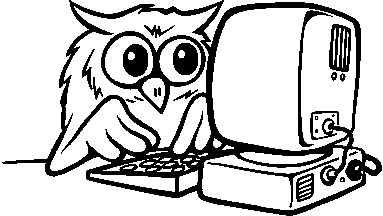 